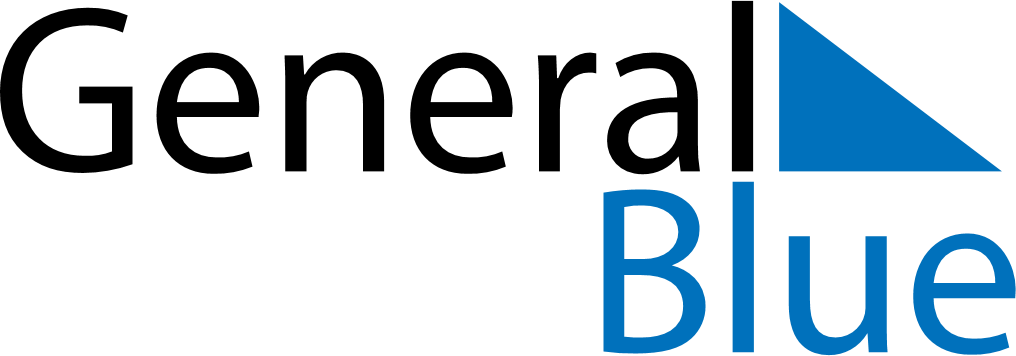 January 2024January 2024January 2024January 2024January 2024January 2024Butterworth, Penang, MalaysiaButterworth, Penang, MalaysiaButterworth, Penang, MalaysiaButterworth, Penang, MalaysiaButterworth, Penang, MalaysiaButterworth, Penang, MalaysiaSunday Monday Tuesday Wednesday Thursday Friday Saturday 1 2 3 4 5 6 Sunrise: 7:27 AM Sunset: 7:16 PM Daylight: 11 hours and 48 minutes. Sunrise: 7:27 AM Sunset: 7:16 PM Daylight: 11 hours and 48 minutes. Sunrise: 7:28 AM Sunset: 7:17 PM Daylight: 11 hours and 48 minutes. Sunrise: 7:28 AM Sunset: 7:17 PM Daylight: 11 hours and 49 minutes. Sunrise: 7:28 AM Sunset: 7:18 PM Daylight: 11 hours and 49 minutes. Sunrise: 7:29 AM Sunset: 7:18 PM Daylight: 11 hours and 49 minutes. 7 8 9 10 11 12 13 Sunrise: 7:29 AM Sunset: 7:19 PM Daylight: 11 hours and 49 minutes. Sunrise: 7:30 AM Sunset: 7:19 PM Daylight: 11 hours and 49 minutes. Sunrise: 7:30 AM Sunset: 7:20 PM Daylight: 11 hours and 49 minutes. Sunrise: 7:30 AM Sunset: 7:20 PM Daylight: 11 hours and 49 minutes. Sunrise: 7:31 AM Sunset: 7:20 PM Daylight: 11 hours and 49 minutes. Sunrise: 7:31 AM Sunset: 7:21 PM Daylight: 11 hours and 49 minutes. Sunrise: 7:31 AM Sunset: 7:21 PM Daylight: 11 hours and 50 minutes. 14 15 16 17 18 19 20 Sunrise: 7:32 AM Sunset: 7:22 PM Daylight: 11 hours and 50 minutes. Sunrise: 7:32 AM Sunset: 7:22 PM Daylight: 11 hours and 50 minutes. Sunrise: 7:32 AM Sunset: 7:23 PM Daylight: 11 hours and 50 minutes. Sunrise: 7:32 AM Sunset: 7:23 PM Daylight: 11 hours and 50 minutes. Sunrise: 7:33 AM Sunset: 7:24 PM Daylight: 11 hours and 50 minutes. Sunrise: 7:33 AM Sunset: 7:24 PM Daylight: 11 hours and 50 minutes. Sunrise: 7:33 AM Sunset: 7:24 PM Daylight: 11 hours and 51 minutes. 21 22 23 24 25 26 27 Sunrise: 7:33 AM Sunset: 7:25 PM Daylight: 11 hours and 51 minutes. Sunrise: 7:34 AM Sunset: 7:25 PM Daylight: 11 hours and 51 minutes. Sunrise: 7:34 AM Sunset: 7:25 PM Daylight: 11 hours and 51 minutes. Sunrise: 7:34 AM Sunset: 7:26 PM Daylight: 11 hours and 51 minutes. Sunrise: 7:34 AM Sunset: 7:26 PM Daylight: 11 hours and 52 minutes. Sunrise: 7:34 AM Sunset: 7:26 PM Daylight: 11 hours and 52 minutes. Sunrise: 7:34 AM Sunset: 7:27 PM Daylight: 11 hours and 52 minutes. 28 29 30 31 Sunrise: 7:34 AM Sunset: 7:27 PM Daylight: 11 hours and 52 minutes. Sunrise: 7:35 AM Sunset: 7:27 PM Daylight: 11 hours and 52 minutes. Sunrise: 7:35 AM Sunset: 7:28 PM Daylight: 11 hours and 53 minutes. Sunrise: 7:35 AM Sunset: 7:28 PM Daylight: 11 hours and 53 minutes. 